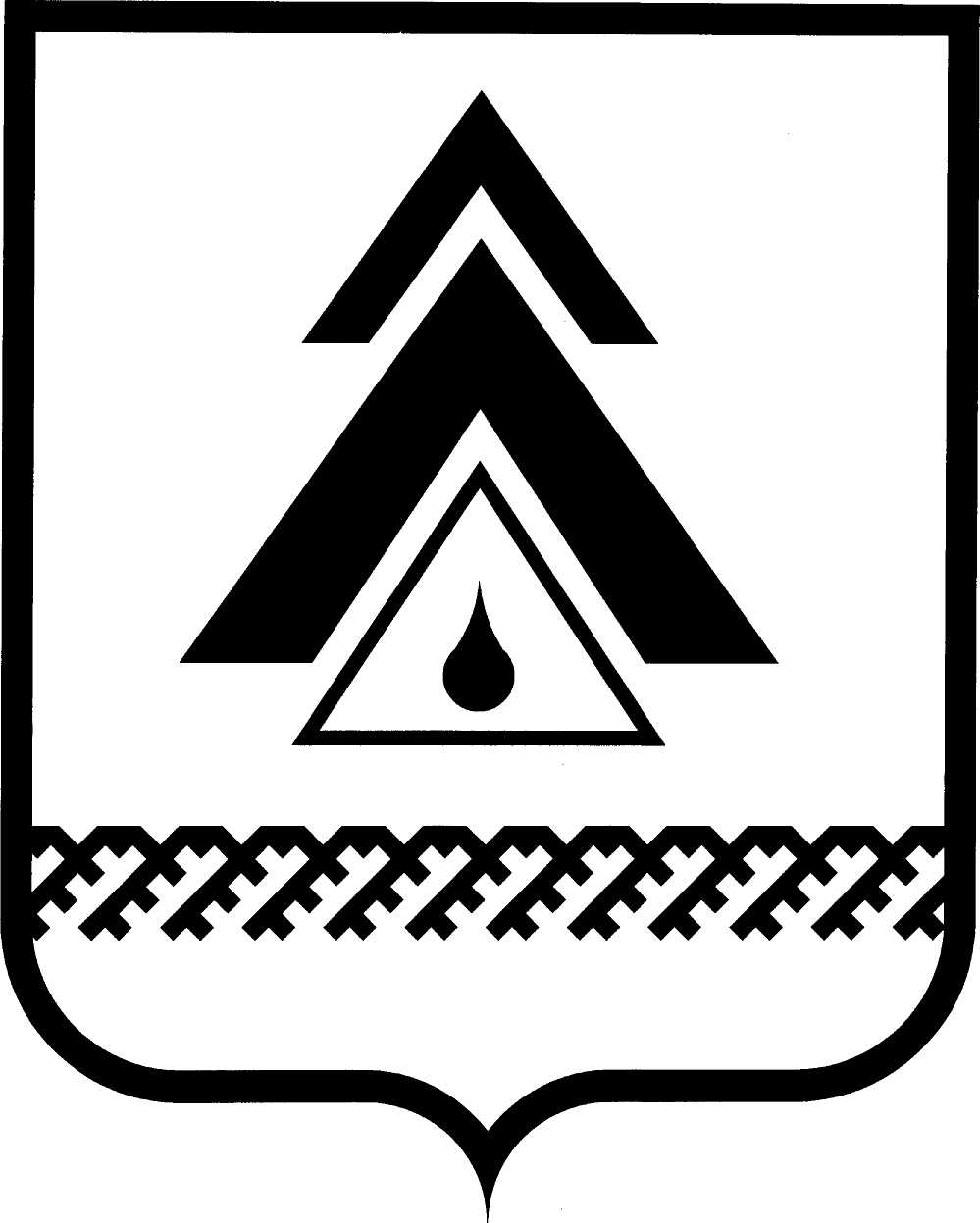 ДУМА НИЖНЕВАРТОВСКОГО РАЙОНАХанты-Мансийского автономного округа - ЮгрыРЕШЕНИЕО земельном налогеВ соответствии с главой 31 части второй Налогового кодекса Российской ФедерацииДума районаРЕШИЛА: 1. Установить на межселенной территории, находящейся в пределах границ Нижневартовского района, земельный налог.2. Настоящим решением определяются налоговые ставки земельного налога, устанавливаются налоговые льготы, основания и порядок их применения.3. Определить ставки по налогу в зависимости от вида разрешенного использования земельного участка в следующих размерах:4. Установить налоговые льготы в виде освобождения от уплаты налога в размере 100 процентов для следующих категорий налогоплательщиков-физических лиц в отношении земельных участков, не используемых ими в предпринимательской деятельности:4.1. Герои Советского Союза, Герои Российской Федерации, полные кавалеры ордена Славы.4.2. Ветераны и инвалиды Великой Отечественной войны, а также ветераны и инвалиды боевых действий.4.3. Пенсионеры, получающие пенсии, назначаемые в порядке, установленном пенсионным законодательством, а также лица, достигшие возраста 60 и 55 лет (соответственно мужчины и женщины), которым в соответствии с законодательством Российской Федерации выплачивается ежемесячное пожизненное содержание.4.4. Многодетные семьи, имеющие на иждивении 3-х и более детей.4.5. Инвалиды I, II групп, а также инвалиды детства.4.6. Неработающие инвалиды III группы.4.7. Граждане, получившие для сельскохозяйственных нужд нарушенные земли (требующие рекультивации) на первые 10 лет пользования.4.8. Лица, имеющие право на получение социальной поддержки в соответствии с Законом Российской Федерации  от 15 мая 1991 года № 1244-1 «О социальной защите граждан, подвергшихся воздействию радиации вследствие катастрофы на Чернобыльской АЭС», в соответствии с Федеральным законом от 26.11.1998 № 175-ФЗ «О социальной защите граждан Российской Федерации, подвергшихся воздействию радиации вследствие аварии в 1957 году на производственном объединении «Маяк» и сбросов радиоактивных отходов в реку Теча» и в соответствии с Федеральным законом от 10.01.2002 № 2-ФЗ «О социальных гарантиях гражданам Российской Федерации, подвергшимся радиационному воздействию вследствие ядерных испытаний на Семипалатинском полигоне».4.9. Лица, принимавшие в составе подразделений особого риска непосредственное участие в испытаниях ядерного и термоядерного оружия, ликвидации аварий ядерных установок на средствах вооружения и военных объектах.4.10. Лица, получившие или перенесшие лучевую болезнь или ставшие инвалидами в результате испытаний, учений и иных работ, связанных с любыми видами ядерных установок, включая ядерное оружие и космическую технику.4.11. Граждане, занимающиеся народными художественными промыслами и народными ремеслами в местах традиционного бытования малочисленных народов Севера и этнических групп и являющиеся мастерами народного художественного промысла.4.12. Военнослужащие: граждане, уволенные с военной службы по достижении предельного возраста пребывания на военной службе, по состоянию здоровья или в связи с организационно-штатными мероприятиями и имеющие общую продолжительность военной службы двадцать лет и более; члены семей военнослужащих и сотрудников органов внутренних дел, сотрудников учреждений и органов уголовно-исполнительной системы, потерявших кормильца при исполнении ими служебных обязанностей.4.13. Физические лица, соответствующие условиям, необходимым для назначения пенсии в соответствии с законодательством Российской Федерации, действовавшим на 31 декабря 2018 года в отношении одного земельного участка.4.14. Физические лица, носящие звание «Почетный гражданин Нижневартовского района» в отношении одного земельного участка.4.15. Физические лица, награжденные знаком «За заслуги перед Нижневартовским районом» в отношении одного земельного участка.5. Установить налоговую льготу в виде освобождения от уплаты налога процентов в отношении следующих категорий налогоплательщиков:5.1. Юридическим лицам и индивидуальным предпринимателям в размере 100 процентов в части земельных участков под инвестиционными проектами, на срок реализации таких проектов на территории Нижневартовского района.5.2. В размере 100 процентов впервые созданным юридическим лицам и индивидуальным предпринимателям, с момента регистрации которых в налоговом органе прошло не более 6 месяцев, внесенным в единый реестр субъектов малого и среднего предпринимательства, и осуществляющих деятельность на территории Нижневартовского района в соответствие с Перечнем социально значимых видов экономической деятельности, утвержденным постановлением администрации района от 28.03.2018 № 726, на период 2 лет с года подачи заявления на предоставление льготы. 5.3. В размере 50 процентов индивидуальным предпринимателям, годовой доход которых составляет менее годового размера минимального размера оплаты труда, установленного федеральным законодательством с учетом районного коэффициента и процентной надбавки к заработной плате за стаж работы в районах Крайнего Севере и приравненных к ним местностях, применяемых на территории Ханты-Мансийского автономного округа – Югры.5.4. В размере 50 процентов юридическим лицам и индивидуальным предпринимателям, у которых доля дохода от реализации продукции собственного производства в общем доходе от реализации товаров (работ, услуг) составляет не менее 70%.6. Налогоплательщики, имеющие право на льготы, установленные пунктом 5 настоящего решения, вправе представить следующие документы, подтверждающие право на получение льготы:указанную в п.п. 5.3 - справку о доходах и суммах налога физического лица по форме 2-НДФЛ:указанную в п.п 5.4. - для юридических лиц – декларацию по налогу на прибыль, - для индивидуальных предпринимателей – бухгалтерский баланс.7. Признать утратившими силу решения Думы района:от 19.03.2015 № 632 «О земельном налоге»от 17.11.2015 № 721 «О внесении изменений в решение Думы района от 19.03.2015 № 632 «О земельном налоге»»от 02.05.2017 № 150 «О внесении изменения в решение Думы района от 19.03.2015 № 632 «О земельном налоге»»от 15.03.2019 № 389 «О внесении изменений в решение Думы района от 19.03.2015 № 632 «О земельном налоге»»8. Решение опубликовать (обнародовать) на официальном веб-сайте администрации Нижневартовского района (www.nvraion.ru).9. Решение вступает в силу по истечении одного месяца после официального опубликования (обнародования), но не ранее 1 января 2020 года.10. Контроль за выполнением решения возложить на постоянную комиссию по бюджету, налогам, финансам и социально-экономическим вопросам Думы района (Е. Г. Поль).Председатель Думы района				Глава района______________И. В. Заводская			____________Б.А. Саломатинот _____________________г. Нижневартовск                                              № ________№ п/пВид разрешенного использования земельного участкаНалоговая ставка1В отношении земельных участков, отнесенных к землям сельскохозяйственного назначения и используемых для сельскохозяйственного производства0,3 процента2В отношении земельных участков, отнесенных к землям сельскохозяйственного назначения и неиспользуемых для сельскохозяйственного производства1,5 процента3Земли промышленности, энергетики, транспорта, связи, радиовещания, телевидения, информатики1,5 процента4Земли особо охраняемых территорий и объектов1,5 процента